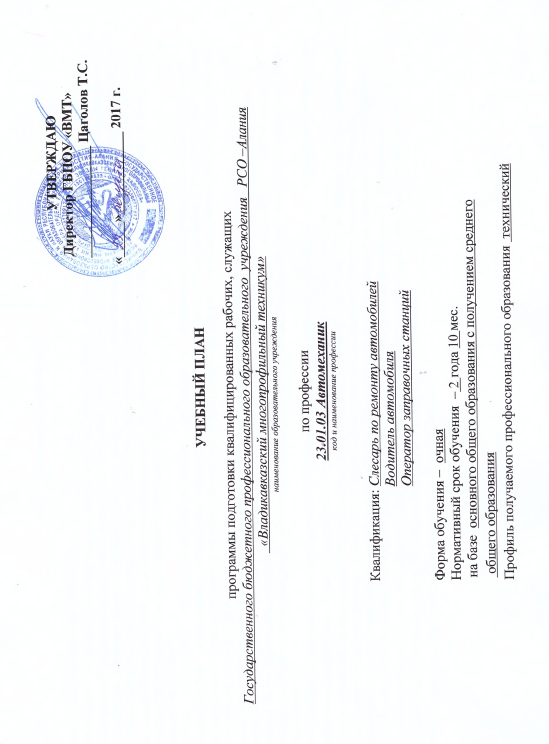 Пояснительная записка Нормативная база реализации ОПОП ОУ.Настоящий учебный план программы подготовки квалифицированных рабочих, служащих государственного бюджетного профессионального образовательного учреждения «Владикавказский многопрофильный техникум»  разработан  на основе Федерального государственного образовательного стандарта СПО по профессии 23.01.03 Автомеханик, утвержденного приказом Министерства образования и науки Российской Федерации № 701 от 2.08.2014 г., зарегистрированного Министерством юстиции (рег. № 29498 от 20.08.2014 г.)    и на основе федерального государственного образовательного стандарта среднего общего образования, реализуемого в пределах ОПОП с учетом профиля получаемого профессионального образования, а также:Устава ГБПОУ «ВМТ»СанПиН 2.4.3.1186-03 «Санитарно-эпидемиологические требования к организации учебно-производственного процесса в образовательных учреждениях начального профессионального образования», утвержденными постановлением Главного государственного санитарного врача Российской Федерации от 28.01. 2003г. №2 (Зарегистрировано в Минюсте РФ 11 февраля 2003 года, регистрационный номер 4204.)Положения о практике обучающихся, осваивающих основные профессиональные образовательные программы среднего профессионального образования приказом Министерства образования и науки Российской Федерацииот 18 апреля 2013 г. N 291Приказа  Министерства образования и науки Российской Федерации (Минобрнауки России) от 16 августа 2013 г. N 968 г. Москва "Об утверждении Порядка проведения государственной итоговой аттестации по образовательным программам среднего профессионального образования"ПОЛОЖЕНИЯ о системе оценок при промежуточной аттестации, формы и порядок её проведения в  государственном бюджетном профессиональном образовательном учреждении «Владикавказский многопрофильный техникум»Приказа Министерства образования и науки Российской Федерации от 14 июня 2013 г. № 464 "Об утверждении Порядка организации и осуществления образовательной деятельности по образовательным программам среднего профессионального образования"Рекомендациями по организации получения среднего общего образования в пределах освоения образовательных программ среднего профессионального образования на базе основного общего образования с учетом требований федеральных государственных образовательных стандартов и получаемой профессии или специальности среднего профессионального образования (Письмо Министерства образования и науки Российской Федерации от 17 марта 2015 г. № 06-259) Рабочих программ профессиональных модулей и учебных дисциплин. Организация учебного процесса и режим занятийУчебный год начинается 1 сентября и заканчивается согласно графику учебного процесса. Продолжительность учебной недели  - шестидневная учебная неделя. Продолжительность занятий – 45 мин. 	Максимальная учебная нагрузка  обучающихся составляет 54 часа в неделю, включая все виды аудиторной и внеаудиторной (самостоятельной) учебной работы по освоению основной профессиональной образовательной программы.Максимальный объем аудиторной учебной нагрузки составляет 36 академических часов в неделю.Оценка качества освоения учебных дисциплин проводится в процессе текущего контроля и промежуточной аттестации. Текущий контроль по дисциплинам проводится в пределах учебного времени, отведенного на соответствующую учебную дисциплину, как традиционными, так и инновационными методами, включая компьютерные технологии. Формы текущего контроля определяет преподаватель, мастер производственного обучения.Промежуточная аттестация проводится в форме зачетов, дифференцированных зачетов и экзаменов: дифференцированные зачеты за счет времени, отведенного на образовательную дисциплину, экзамены за счет времени, выделенного ФГОС  на промежуточную аттестацию. Формой итоговой аттестации по профессиональному модулю является экзамен (квалификационный), который проводится после прохождения полного курса учебной и производственной практики, предусмотренной по каждому из модулей.Консультации обучающихся – групповые и индивидуальные. Проводятся в соответствии с графиком консультаций в объеме 100 часов на учебную группу на каждый учебный год сверх установленной максимальной учебной нагрузки и не учитываются при расчете объемов учебного времени. Перечень кабинетов, лабораторий, мастерских соответствует стандарту и сформирован с учетом профиля подготовки специалистов.Учебная практика проводится при освоении обучающимися профессиональных компетенций в рамках профессиональных модулей концентрированно. Производственная практика проводится в организациях, направление деятельности которых соответствует профилю подготовки обучающихся, тоже концентрированно.Общеобразовательный цикл Общеобразовательный цикл основной профессиональной образовательной программы сформирован в соответствии с Рекомендациями по организации получения среднего общего образования в пределах освоения образовательных программ среднего профессионального образования на базе основного общего образования с учетом требований федеральных государственных образовательных стандартов и получаемой профессии или специальности среднего профессионального образования (Письмо Министерства образования и науки Российской Федерации от 17 марта 2015 г. № 06-259)Изучение общеобразовательных дисциплин осуществляется рассредоточено одновременно с освоением основной профессиональной  образовательной программы. Объем часов теоретического обучения (2052ч.) распределен:- на изучение базовых учебных дисциплин общеобразовательного цикла – 1299 часов,- профильных учебных дисциплин – 573 часа. Резерв времени  общеобразовательного цикла (180 часов) распределен на основании разъяснений ФИРО, на изучение дополнительных  учебных дисциплин общеобразовательного цикла (180часов) и распределено по дисциплинам: осетинский язык - 60 часов и осетинская литература – 120 часов.Экзамены проводятся по учебным дисциплинам "Русский язык и литература", " Математика (включая алгебру и начала математического анализа, геометрию)" , «Физика».Промежуточная аттестация по другим дисциплинам проводится в форме дифференцированных зачетов, зачетов.Формирование вариативной части ОПОПОбъем часов вариативной части (144часа) распределен на увеличение объема времени, отведенного на профессиональные модули для углубления и расширения содержания обязательной части: МДК.01.02 «Устройство, техническое обслуживание и ремонт автомобилей»; введена учебная дисциплина общепрофессионального цикла "Основы предпринимательской деятельности".Формы проведения государственной (итоговой) аттестацииФормы и порядок проведения Государственной (итоговой) аттестации определяются Положением об итоговой аттестации училища (локальный акт).Государственная (итоговая) аттестация включает защиту выпускной квалификационной работы (выпускная практическая квалификационная работа и письменная экзаменационная работа). Тематика  выпускной квалификационной работы должна соответствовать содержанию одного или нескольких профессиональных  модулей.  Фонды оценочных средств для ГИА разрабатываются и утверждаются техникумом после предварительного положительного заключения работодателей.Государственная (итоговая) аттестация проводится во втором полугодии  третьего курса.Необходимым условием допуска к государственной (итоговой) аттестации является предоставление документов,  подтверждающих освоение обучающимися компетенций при изучении им теоретического материала и прохождении учебной практики по каждому из основных видов профессиональной деятельности.Перечень кабинетов, лабораторий, мастерских и других помещений:Кабинеты:электротехники;безопасности жизнедеятельности ; охраны труда;устройства автомобилей.Лаборатории:материаловедения;электрооборудования автомобилей;технического обслуживания и ремонта автомобилей;Мастерские:слесарные;Тренажеры, тренажерные комплексы:по вождению автомобиля.Спортивный комплекс:спортивный зал;открытый стадион широкого профиля с элементами полосы препятствий;стрелковый тир (в любой модификации, включая электронный) или место для стрельбы.Залы:библиотека, читальный зал с выходом в сеть Интернет;актовый зал.Сводные данные по бюджету времени (в неделях)Примечание.  Зачеты и дифференцированные зачеты по физической культуре не входят в общее количество зачетов и дифференцированных зачетов.КурсыОбучение по дисциплинам и междисциплинарным курсамУчебная практикаПроизводственная практикаПроизводственная практикаПромежуточная аттестацияГосударственная (итоговая) аттестацияКаникулыВсего(по курсам)КурсыОбучение по дисциплинам и междисциплинарным курсамУчебная практикапо профилю профессии  или специальности СПОпреддипломная(для СПО)Промежуточная аттестацияГосударственная (итоговая) аттестацияКаникулыВсего(по курсам)123456789I курс3513---1150II курс3027-3-1153III курс121016-22244Всего771326-5224147ИндексНаименование циклов, дисциплин, профессиональных модулей, МДК, практикНаименование циклов, дисциплин, профессиональных модулей, МДК, практикФормы промежуточной 
аттестации Формы промежуточной 
аттестации Формы промежуточной 
аттестации Учебная нагрузка обучающихся (час.)Учебная нагрузка обучающихся (час.)Учебная нагрузка обучающихся (час.)Учебная нагрузка обучающихся (час.)Учебная нагрузка обучающихся (час.)Учебная нагрузка обучающихся (час.)Учебная нагрузка обучающихся (час.)Учебная нагрузка обучающихся (час.)Учебная нагрузка обучающихся (час.)Учебная нагрузка обучающихся (час.)Распределение обязательной нагрузки по курсам и семестрам    
     (час. в семестр)Распределение обязательной нагрузки по курсам и семестрам    
     (час. в семестр)Распределение обязательной нагрузки по курсам и семестрам    
     (час. в семестр)Распределение обязательной нагрузки по курсам и семестрам    
     (час. в семестр)Распределение обязательной нагрузки по курсам и семестрам    
     (час. в семестр)Распределение обязательной нагрузки по курсам и семестрам    
     (час. в семестр)Распределение обязательной нагрузки по курсам и семестрам    
     (час. в семестр)Распределение обязательной нагрузки по курсам и семестрам    
     (час. в семестр)Распределение обязательной нагрузки по курсам и семестрам    
     (час. в семестр)Распределение обязательной нагрузки по курсам и семестрам    
     (час. в семестр)Распределение обязательной нагрузки по курсам и семестрам    
     (час. в семестр)Распределение обязательной нагрузки по курсам и семестрам    
     (час. в семестр)Распределение обязательной нагрузки по курсам и семестрам    
     (час. в семестр)Распределение обязательной нагрузки по курсам и семестрам    
     (час. в семестр)Распределение обязательной нагрузки по курсам и семестрам    
     (час. в семестр)Распределение обязательной нагрузки по курсам и семестрам    
     (час. в семестр)ИндексНаименование циклов, дисциплин, профессиональных модулей, МДК, практикНаименование циклов, дисциплин, профессиональных модулей, МДК, практикФормы промежуточной 
аттестации Формы промежуточной 
аттестации Формы промежуточной 
аттестации Максимальная Максимальная Самостоятельная работа Самостоятельная работа Обязательная аудиторная Обязательная аудиторная Обязательная аудиторная Обязательная аудиторная Обязательная аудиторная Обязательная аудиторная I курсI курсI курсI курсI курсII курсII курсII курсII курсII курсII курсIII курсIII курсIII курсIII курсIII курсИндексНаименование циклов, дисциплин, профессиональных модулей, МДК, практикНаименование циклов, дисциплин, профессиональных модулей, МДК, практикФормы промежуточной 
аттестации Формы промежуточной 
аттестации Формы промежуточной 
аттестации Максимальная Максимальная Самостоятельная работа Самостоятельная работа Всего занятий Всего занятий в т.ч.в т.ч.в т.ч.в т.ч.1 семестр1 семестр2 семестритогоитого3 семестр3 семестр4 семестр4 семестритогоитого5 семестр6 семестр6 семестритогоитогоИндексНаименование циклов, дисциплин, профессиональных модулей, МДК, практикНаименование циклов, дисциплин, профессиональных модулей, МДК, практикФормы промежуточной 
аттестации Формы промежуточной 
аттестации Формы промежуточной 
аттестации Максимальная Максимальная Самостоятельная работа Самостоятельная работа Всего занятий Всего занятий лекций, уроковлекций, уроковлабор. и практ занятийлабор. и практ занятий1 семестр1 семестр2 семестритогоитого3 семестр3 семестр4 семестр4 семестритогоитого5 семестр6 семестр6 семестритогоитогоИндексНаименование циклов, дисциплин, профессиональных модулей, МДК, практикНаименование циклов, дисциплин, профессиональных модулей, МДК, практикФормы промежуточной 
аттестации Формы промежуточной 
аттестации Формы промежуточной 
аттестации Максимальная Максимальная Самостоятельная работа Самостоятельная работа Всего занятий Всего занятий лекций, уроковлекций, уроковлабор. и практ занятийлабор. и практ занятий17 нед.17 нед.22 нед.итогоитого17 нед.17 нед.22 нед.22 нед.итогоитого17 нед.21 нед.21 нед.итогоитого1223334455667788991011111212131314141516161717О.00Общеобразовательный цикл Общеобразовательный цикл 3/13/33/13/33/13/3307530751023102320522052121112118418415295295041033103345345353053098398336--3636ОУД.00Базовые дисциплиныБазовые дисциплины3/12/13/12/13/12/12216221673773714791479743743736736427427376306306334334363636ОУД.01Русский язык Русский язык «-,-,-,Э»«-,-,-,Э»«-,-,-,Э»1711715757114114676747473434235757343423235757---ОУД.02ЛитератураЛитература«-,-,-,ДЗ»«-,-,-,ДЗ»«-,-,-,ДЗ»256256858517117113613635355151348585515135358686---ОУД.03Иностранный язык Иностранный язык «-,-,-,ДЗ»«-,-,-,ДЗ»«-,-,-,ДЗ»2562568585171171--1711715151348585343452528686---ОУД.04История История «-,-,-,ДЗ»«-,-,-,ДЗ»«-,-,-,ДЗ»2562568585171171737398985151348585515135358686---ОУД.05Обществознание (включая экономику и право)Обществознание (включая экономику и право)«-,-,-,ДЗ»«-,-,-,ДЗ»«-,-,-,ДЗ»256256858517117113113140403434518585343452528686ОУД.06Химия Химия «-,-,-,ДЗ»«-,-,-,ДЗ»«-,-,-,ДЗ»1711715757114114109109553434235757343423235757---ОУД.07Биология Биология «-,-,-,ДЗ»«-,-,-,ДЗ»«-,-,-,ДЗ»54541818363620201616-----171719193636---ОУД.08ГеографияГеография"-,ДЗ""-,ДЗ""-,ДЗ"10810836367272474725251717557272-----------ОУД.09Физическая культура Физическая культура «З,З,З,ДЗ»«З,З,З,ДЗ»«З,З,З,ДЗ»256256858517117110101611615151409191343446468080---ОУД.10Основы безопасности жизнедеятельности Основы безопасности жизнедеятельности «-,ДЗ»«-,ДЗ»«-,ДЗ»10810836367272626210103434387272---------ОУД.11ЭкологияЭкология«ДЗ»«ДЗ»«ДЗ»545418183636323244-----------363636УД.01Осетинский  язык Осетинский  язык «ДЗ»«ДЗ»«ДЗ»909030306060242436363434266060---------УД.02Осетинская литератураОсетинская литература«-,-,-,ДЗ»«-,-,-,ДЗ»«-,-,-,ДЗ»1801806060120120323288883636185454171749496666---ОУД.00Профильные дисциплиныПрофильные дисциплины-/1/2-/1/2-/1/2859859286286573573468468105105102102128230230147147196196343343---ОУД.12Математика (включая алгебру и начала математического анализа, геометрию)Математика (включая алгебру и начала математического анализа, геометрию)«-,-,-,Э»«-,-,-,Э»«-,-,-,Э»427427142142285285257257282868687214014068687777145145---00ОУД.13Физика Физика «-,-,-,Э»«-,-,-,Э»«-,-,-,Э»270270909018018015815822223434569090343456569090---00ОУД.14ИнформатикаИнформатика«-,ДЗ»«-,ДЗ»«-,ДЗ»16216254541081085353555545456363108108---0022344556677889910101011111212131314151516161717ОП.00ОП.00Общепрофессиональный цикл Общепрофессиональный цикл -/4/-23223263631691699494434317175656567373-----96969696ОП.01ОП.01ЭлектротехникаЭлектротехника«-,ДЗ»484816163232232399--3232323232---------ОП.02.ОП.02.Охрана трудаОхрана труда«ДЗ»3838663232282844------------3232--3232ОП.03.ОП.03.МатериаловедениеМатериаловедение«ДЗ»6161202041413131101017172424244141---------ОП.04ОП.04Безопасность жизнедеятельностиБезопасность жизнедеятельности«ДЗ»48481616323212122020------------3232--3232ОП 05ОП 05Основы предпринимательской деятельностиОсновы предпринимательской деятельности«ДЗ»37375532322020121232323232П.00П.00Профессиональный циклПрофессиональный цикл76876825725751151119919925625666668888881541545151464697139139756756260260ПМ.00ПМ.00Профессиональные модулиПрофессиональные модули-/6/776876825725751151115415497260260ПМ.01ПМ.01Техническое обслуживание и ремонт автотранспортаТехническое обслуживание и ремонт автотранспорта«Э(к)»49049016316332732710710722022066668888881541545151464697343442427676МДК.01.01МДК.01.01Слесарное дело и технические измеренияСлесарное дело и технические измерения«Э»4848161632328824243232---3232---------МДК.01.02МДК.01.02Устройство, техническое обслуживание и ремонт автомобилейУстройство, техническое обслуживание и ремонт автомобилей«-,Э»442442147147295295999919619634348888881221225151464697343442427676УП.01УП.01Учебная практикаУчебная практика«-,ДЗ»252252------363636363636363636723636108108144144ПП.01ПП.01Производственная практикаПроизводственная практика«-,ДЗ»792792------10810810810810872721801802527272360360432432ПМ.02ПМ.02Транспортировка грузов и перевозка пассажировТранспортировка грузов и перевозка пассажиров«Э(к)»192192646412812892923636------------49497979128128МДК.02.01МДК.02.01Теоретическая подготовка водителей автомобилей категорий «В» и « С»Теоретическая подготовка водителей автомобилей категорий «В» и « С»«-,Э»192192646412812892923636------------49497979128128УП.02УП.02Учебная практикаУчебная практика«ДЗ»180180---------------3636144144180180ПП.02ПП.02Производственная практикаПроизводственная практика«-»-----------------------ПМ.03ПМ.03Заправка транспортных средств горючими и смазочными материаламиЗаправка транспортных средств горючими и смазочными материалами«Э(к)»848428285656------------5656--5656МДК.03.01МДК.03.01Оборудование и эксплуатация заправочных станцийОборудование и эксплуатация заправочных станций«Э»48481616323219191313---------3232--3232МДК.03.02МДК.03.02Организация транспортировки, приема, хранения и отпуска нефтепродуктовОрганизация транспортировки, приема, хранения и отпуска нефтепродуктов«Э»363612122424171777---------2424--2424УП.03УП.03Учебная практикаУчебная практика«ДЗ»3636---------3636--3636ПП.03ПП.03Производственная практикаПроизводственная практика«-,ДЗ»144144---------144144144144ФК.00ФК.00Физическая культура Физическая культура «ДЗ»808040404040223838---------171723234040 Всего  Всего  Всего  Всего 41764176154215421230123061261279279279214041404612612792792140461261275675613681368ГИАГИАГосударственная итоговая аттестация Государственная итоговая аттестация 2 недели2 неделиКонсультация на учебную группу по 100 часов в год (всего 250 час.)Государственная (итоговая) аттестация:Выпускная квалификационная работа Консультация на учебную группу по 100 часов в год (всего 250 час.)Государственная (итоговая) аттестация:Выпускная квалификационная работа Консультация на учебную группу по 100 часов в год (всего 250 час.)Государственная (итоговая) аттестация:Выпускная квалификационная работа Консультация на учебную группу по 100 часов в год (всего 250 час.)Государственная (итоговая) аттестация:Выпускная квалификационная работа Консультация на учебную группу по 100 часов в год (всего 250 час.)Государственная (итоговая) аттестация:Выпускная квалификационная работа Консультация на учебную группу по 100 часов в год (всего 250 час.)Государственная (итоговая) аттестация:Выпускная квалификационная работа Консультация на учебную группу по 100 часов в год (всего 250 час.)Государственная (итоговая) аттестация:Выпускная квалификационная работа Консультация на учебную группу по 100 часов в год (всего 250 час.)Государственная (итоговая) аттестация:Выпускная квалификационная работа Консультация на учебную группу по 100 часов в год (всего 250 час.)Государственная (итоговая) аттестация:Выпускная квалификационная работа ВсегоВсегодисциплин и МДКдисциплин и МДКдисциплин и МДКдисциплин и МДК61261264864864812601260504504576576108028828814414427722772Консультация на учебную группу по 100 часов в год (всего 250 час.)Государственная (итоговая) аттестация:Выпускная квалификационная работа Консультация на учебную группу по 100 часов в год (всего 250 час.)Государственная (итоговая) аттестация:Выпускная квалификационная работа Консультация на учебную группу по 100 часов в год (всего 250 час.)Государственная (итоговая) аттестация:Выпускная квалификационная работа Консультация на учебную группу по 100 часов в год (всего 250 час.)Государственная (итоговая) аттестация:Выпускная квалификационная работа Консультация на учебную группу по 100 часов в год (всего 250 час.)Государственная (итоговая) аттестация:Выпускная квалификационная работа Консультация на учебную группу по 100 часов в год (всего 250 час.)Государственная (итоговая) аттестация:Выпускная квалификационная работа Консультация на учебную группу по 100 часов в год (всего 250 час.)Государственная (итоговая) аттестация:Выпускная квалификационная работа Консультация на учебную группу по 100 часов в год (всего 250 час.)Государственная (итоговая) аттестация:Выпускная квалификационная работа Консультация на учебную группу по 100 часов в год (всего 250 час.)Государственная (итоговая) аттестация:Выпускная квалификационная работа ВсегоВсегоучебной практикиучебной практикиучебной практикиучебной практики--36363636363636363672108108252252468468Консультация на учебную группу по 100 часов в год (всего 250 час.)Государственная (итоговая) аттестация:Выпускная квалификационная работа Консультация на учебную группу по 100 часов в год (всего 250 час.)Государственная (итоговая) аттестация:Выпускная квалификационная работа Консультация на учебную группу по 100 часов в год (всего 250 час.)Государственная (итоговая) аттестация:Выпускная квалификационная работа Консультация на учебную группу по 100 часов в год (всего 250 час.)Государственная (итоговая) аттестация:Выпускная квалификационная работа Консультация на учебную группу по 100 часов в год (всего 250 час.)Государственная (итоговая) аттестация:Выпускная квалификационная работа Консультация на учебную группу по 100 часов в год (всего 250 час.)Государственная (итоговая) аттестация:Выпускная квалификационная работа Консультация на учебную группу по 100 часов в год (всего 250 час.)Государственная (итоговая) аттестация:Выпускная квалификационная работа Консультация на учебную группу по 100 часов в год (всего 250 час.)Государственная (итоговая) аттестация:Выпускная квалификационная работа Консультация на учебную группу по 100 часов в год (всего 250 час.)Государственная (итоговая) аттестация:Выпускная квалификационная работа ВсегоВсегопроизводст. практикипроизводст. практикипроизводст. практикипроизводст. практики--1081081081081087272180180252216216360360936936Консультация на учебную группу по 100 часов в год (всего 250 час.)Государственная (итоговая) аттестация:Выпускная квалификационная работа Консультация на учебную группу по 100 часов в год (всего 250 час.)Государственная (итоговая) аттестация:Выпускная квалификационная работа Консультация на учебную группу по 100 часов в год (всего 250 час.)Государственная (итоговая) аттестация:Выпускная квалификационная работа Консультация на учебную группу по 100 часов в год (всего 250 час.)Государственная (итоговая) аттестация:Выпускная квалификационная работа Консультация на учебную группу по 100 часов в год (всего 250 час.)Государственная (итоговая) аттестация:Выпускная квалификационная работа Консультация на учебную группу по 100 часов в год (всего 250 час.)Государственная (итоговая) аттестация:Выпускная квалификационная работа Консультация на учебную группу по 100 часов в год (всего 250 час.)Государственная (итоговая) аттестация:Выпускная квалификационная работа Консультация на учебную группу по 100 часов в год (всего 250 час.)Государственная (итоговая) аттестация:Выпускная квалификационная работа Консультация на учебную группу по 100 часов в год (всего 250 час.)Государственная (итоговая) аттестация:Выпускная квалификационная работа ВсегоВсегоэкзаменов (в т.ч. квалиф.)экзаменов (в т.ч. квалиф.)экзаменов (в т.ч. квалиф.)экзаменов (в т.ч. квалиф.)11---11--33322441212Консультация на учебную группу по 100 часов в год (всего 250 час.)Государственная (итоговая) аттестация:Выпускная квалификационная работа Консультация на учебную группу по 100 часов в год (всего 250 час.)Государственная (итоговая) аттестация:Выпускная квалификационная работа Консультация на учебную группу по 100 часов в год (всего 250 час.)Государственная (итоговая) аттестация:Выпускная квалификационная работа Консультация на учебную группу по 100 часов в год (всего 250 час.)Государственная (итоговая) аттестация:Выпускная квалификационная работа Консультация на учебную группу по 100 часов в год (всего 250 час.)Государственная (итоговая) аттестация:Выпускная квалификационная работа Консультация на учебную группу по 100 часов в год (всего 250 час.)Государственная (итоговая) аттестация:Выпускная квалификационная работа Консультация на учебную группу по 100 часов в год (всего 250 час.)Государственная (итоговая) аттестация:Выпускная квалификационная работа Консультация на учебную группу по 100 часов в год (всего 250 час.)Государственная (итоговая) аттестация:Выпускная квалификационная работа Консультация на учебную группу по 100 часов в год (всего 250 час.)Государственная (итоговая) аттестация:Выпускная квалификационная работа ВсегоВсегодифф. зачетовдифф. зачетовдифф. зачетовдифф. зачетов--55555--10101055331919Консультация на учебную группу по 100 часов в год (всего 250 час.)Государственная (итоговая) аттестация:Выпускная квалификационная работа Консультация на учебную группу по 100 часов в год (всего 250 час.)Государственная (итоговая) аттестация:Выпускная квалификационная работа Консультация на учебную группу по 100 часов в год (всего 250 час.)Государственная (итоговая) аттестация:Выпускная квалификационная работа Консультация на учебную группу по 100 часов в год (всего 250 час.)Государственная (итоговая) аттестация:Выпускная квалификационная работа Консультация на учебную группу по 100 часов в год (всего 250 час.)Государственная (итоговая) аттестация:Выпускная квалификационная работа Консультация на учебную группу по 100 часов в год (всего 250 час.)Государственная (итоговая) аттестация:Выпускная квалификационная работа Консультация на учебную группу по 100 часов в год (всего 250 час.)Государственная (итоговая) аттестация:Выпускная квалификационная работа Консультация на учебную группу по 100 часов в год (всего 250 час.)Государственная (итоговая) аттестация:Выпускная квалификационная работа Консультация на учебную группу по 100 часов в год (всего 250 час.)Государственная (итоговая) аттестация:Выпускная квалификационная работа ВсегоВсегозачетовзачетовзачетовзачетов----------------